Board of Parks Commissioners for the Town of Luther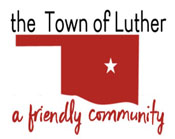 108 S Main, PO Box 56Luther, OK 73054Phone: 405-277-3833Fax: 405-277-9965BOARD OF PARKS COMMISSIONERS FOR THE TOWN OF LUTHERREGULAR MEETING AGENDAThursday, December 2, 20216:30 PM, Town Hall, 108 S Main St, Luther, OK 73054Call to Order.Roll Call.Determination of a quorum.Approval of minutes from November 4, 2021, meeting.Consideration, discussion and possible action to set a date and time to plant daffodil bulbs at Booker T Washington Park.Consideration, discussion and possible action regarding the possibility of creating a community garden area at Wildhorse Park.Presentation of park safety suggestions by Kara Patterson.Discussion/review of plans for December 3, 2021, Tree Lighting and Carriage Ride Event.Open discussion.Adjourn.______________________________________Scherrie Pidcock, Acting Town ClerkPosted Wednesday, December 1, 2021, on our website at www.townoflutherok.com, on Facebook at Town of Luther, via MailChimp and at Town Hall before 5:00 PM.